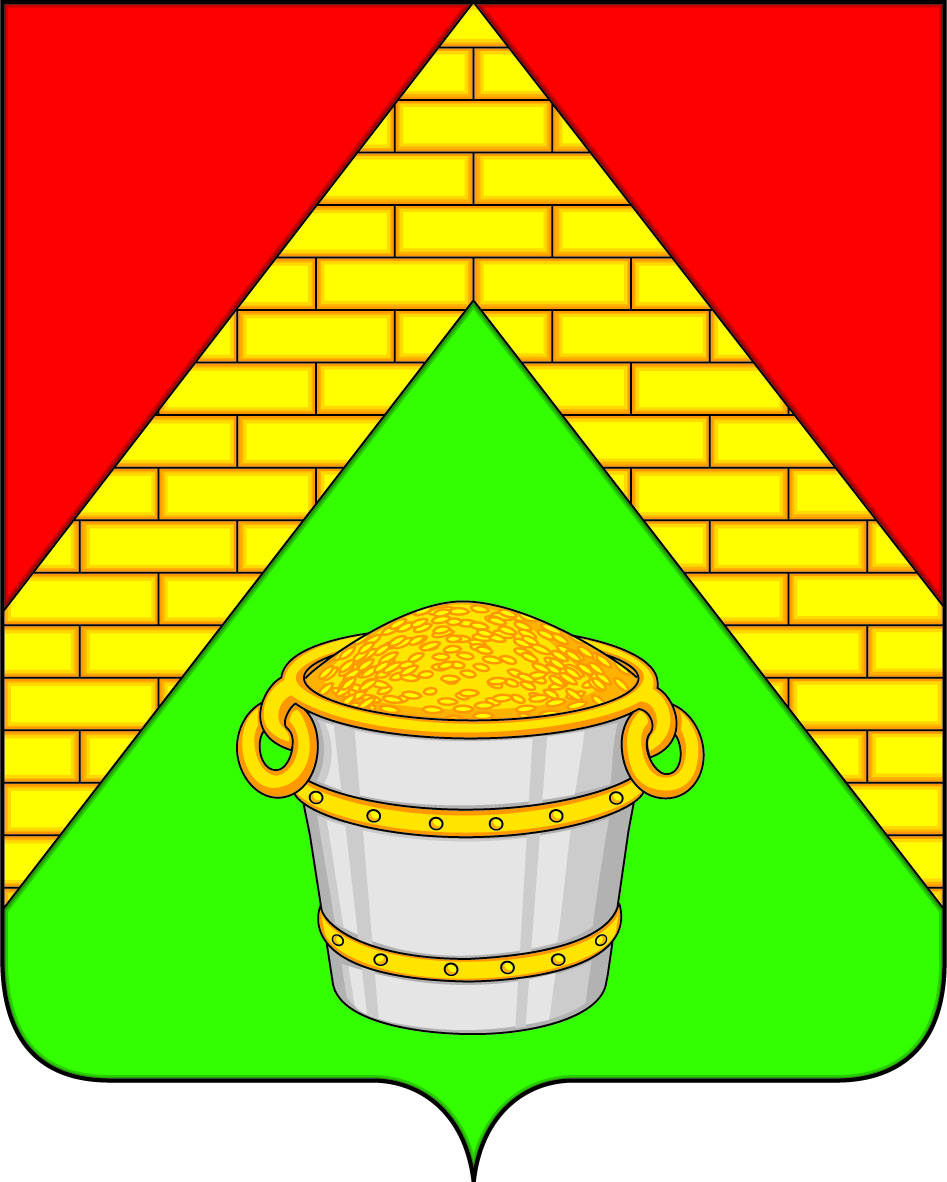 АДМИНИСТРАЦИЯ ЛАТНЕНСКОГО ГОРОДСКОГО ПОСЕЛЕНИЯСЕМИЛУКСКОГО  МУНИЦИПАЛЬНОГО РАЙОНАВОРОНЕЖСКОЙ  ОБЛАСТИУл. Школьная, 16 пос. Латная, 396950РАСПОРЯЖЕНИЕ07.09.2016 г. № 97-р            пос. Латная      Во исполнение вопроса III протокола заседания правительства Воронежской области от 20.01.2016 № 1       1. Утвердить прилагаемую технологическую схему предоставления муниципальной услуги администрацией Латненского городского поселения «Принятие на учет граждан, претендующих на бесплатное предоставление земельных участков».     2. Разместить технологическую схему предоставления муниципальной услуги администрацией Латненского городского поселения «Принятие на учет граждан, претендующих на бесплатное предоставление земельных участков» на официальном сайте администрации Латненского городского поселения в сети Интернет.     3. Контроль за исполнением настоящего распоряжения оставляю за собой. Глава администрации Латненского городского поселения                                                  А.В. БратякинПриложение 	к распоряжению администрации
	Латненского городского поселения
		от 07.09. 2016 г.  № 97-рТЕХНОЛОГИЧЕСКАЯ СХЕМАпредоставления муниципальной услуги«Принятие на учет граждан, претендующих на бесплатное предоставление земельных участков»Раздел 1. «Общие сведения о государственной (муниципальной) услуге»Раздел 2. «Общие сведения о «подуслугах»Раздел 3. «Сведения о заявителях «подуслуги»Раздел 4. «Документы, предоставляемые заявителем для получения «подуслуги»Раздел 5. «Документы и сведения, получаемые посредством межведомственного информационного взаимодействия»Раздел 6. «Результат «подуслуги»Раздел 7. «Технологические процессы предоставления «подуслуги»Раздел 8. «Особенности предоставления «подуслуги» в электронной форме»Приложение № 2к Административному регламентуФорма заявленияВ администрацию ______________________сельского поселения ___________________от гражданина(ки) _____________________(Ф.И.О. заявителя)_______________________________________(если ранее имели другие фамилию, имя,_______________________________________отчество, укажите их, когда меняли)______________________________________,проживающего(ей) _____________________________________________________________паспорт:______________________________________________________________________________(серия, номер паспорта)тел.: _________________________________ЗАЯВЛЕНИЕо принятии на учет граждан, претендующих на бесплатноепредоставление земельных участков    Прошу  Вас  принять  меня  на  учет  как  претендующего  на  бесплатноепредоставление  земельного  участка  для  целей  _________________________________________________________________________  (индивидуального жилищногостроительства, ведения садоводства, ведения огородничества, ведения личногоподсобного хозяйства)    Я являюсь: ____________________________________________________________                          (имеющаяся льготная категория)    Мне  ранее  земельные  участки  на  территории  Воронежской  области   бесплатно   в   собственность   не предоставлялись.Решение о принятии на учет  прошу: выдать лично в администрации/выдать лично в МФЦ 1/направить почтовым отправлением по адресу: ____________ (нужное подчеркнуть).    К заявлению прилагаю следующие документы:1.  Копия паспорта.2.  Копия  (копии) документа (документов), подтверждающего (подтверждающих)соответствующую льготную категорию.____________________        _____________        "___" ___________ 20___ г. (Ф.И.О. заявителя)           (подпись)---------------------------------------------------------------------------  (следующие позиции заполняются должностным лицом, принявшим заявление)    Документы представлены  "___" __________ 20___ г.    Входящий номер регистрации заявления ______________________________________       __________________________          _______________   (должность)          (Ф.И.О. должностного лица,             (подпись)                           принявшего заявление)    Выдана расписка в получении документов    Расписку получил "___" ____________ 20___ г.      _____________________                                                       (подпись заявителя)Об утверждении технологической схемы предоставления муниципальной услуги администрацией Латненского городского поселения «Принятие на учет граждан, претендующих на бесплатное предоставление земельных участков»№ п/пПараметрЗначение параметра/состояние1.Наименование органа, предоставляющего услугуАдминистрация Латненского городского поселения Семилукского муниципального района Воронежской области2.Номер услуги в федеральном реестре36401000100008401053.Полное наименование услуги«Принятие на учет граждан, претендующих на бесплатное предоставление земельных участков»4.Краткое наименование услугинет5.Административный регламент предоставления услугипостановление администрации Латненского городского поселения Семилукского муниципального района Воронежской области от 17.12.2015 г. № 314 «Об утверждении административного регламента администрации Латненского городского поселения по предоставлению муниципальной услуги «Принятие на учет граждан, претендующих на бесплатное предоставление земельных участков»6.Перечень «подуслуг»нет7.Способы оценки качества предоставления услугиТелефонная связь, портал гос. услуг, официальный сайт администрации, личное обращениеСрок предоставления
 в зависимости от условийСрок предоставления
 в зависимости от условийОснования отказа 
в приеме документовОснования отказа в предоставлении «подуслуги»Основания приостановления предоставления «подуслуги»Срок приостановления предоставления «подуслуги»Плата за предоставление «подуслуги»Плата за предоставление «подуслуги»Плата за предоставление «подуслуги»Способ обращения за получением «подуслуги»Способ получения результатата «подуслуги»при подаче заявления 
по месту жительства (месту нахождения 
юр. лица)при подаче заявления 
не по месту жительства (по месту обращения)Основания отказа 
в приеме документовОснования отказа в предоставлении «подуслуги»Основания приостановления предоставления «подуслуги»Срок приостановления предоставления «подуслуги»наличие платы (государственной пошлины)реквизиты нормативного правового акта, являющегося основанием для взимания платы (государственной пошлины)КБК для 
взимания платы (государственной пошлины),
 в том числе 
через МФЦСпособ обращения за получением «подуслуги»Способ получения результатата «подуслуги»12345678910111. «Принятие на учет граждан, претендующих на бесплатное предоставление земельных участков»1. «Принятие на учет граждан, претендующих на бесплатное предоставление земельных участков»1. «Принятие на учет граждан, претендующих на бесплатное предоставление земельных участков»1. «Принятие на учет граждан, претендующих на бесплатное предоставление земельных участков»1. «Принятие на учет граждан, претендующих на бесплатное предоставление земельных участков»1. «Принятие на учет граждан, претендующих на бесплатное предоставление земельных участков»1. «Принятие на учет граждан, претендующих на бесплатное предоставление земельных участков»1. «Принятие на учет граждан, претендующих на бесплатное предоставление земельных участков»1. «Принятие на учет граждан, претендующих на бесплатное предоставление земельных участков»1. «Принятие на учет граждан, претендующих на бесплатное предоставление земельных участков»1. «Принятие на учет граждан, претендующих на бесплатное предоставление земельных участков»Не должен превышать 30 дней со дня поступления заявленияНе должен превышать 30  дней со дня поступления заявления1)тексты документов, представляемых заявителем написаны неразборчиво;2)документы, имеющие подчистки либо приписки, зачеркнутые слова и иные неоговоренные в них исправления, документы, исполненные карандашом, а также документы с серьезными повреждениями,
не позволяющими однозначно истолковать их содержание;3)в представленных заявителем документах содержатся противоречивые сведенияНепредставление документов либо предоставление документов не в полном объеме;Заявление подано лицом, не уполномоченным совершать такого рода действия;                                                        Реализация гражданином права на однократное предоставление земельного участканетнетне предусмотренонетнет1. Лично2. Через уполномоченного представителя3. Через МФЦ 4. По почте;5. Электронно1. Лично2. Через уполномоченного представителя3. Через МФЦ 4. По почте;5. Электронно№ 
п/пКатегории лиц, 
имеющих право на 
получение «подуслуги»Документ, подтверждающий правомочие заявителя соответствующей категории на получение «подуслуги»Установленные 
требования 
к документу, подтверждающему правомочие заявителя соответствующей категории на 
получение «подуслуги»Наличие возможности подачи заявления 
на предоставление «подуслуги» представителями заявителяИсчерпывающий перечень лиц, имеющих право на подачу заявления от имени заявителяНаименование документа, подтверждающего право подачи заявления от имени заявителяУстановленные требования 
к документу, подтверждающему право подачи заявления от имени заявителя12345678Подуслуга № 1Подуслуга № 1Подуслуга № 1Подуслуга № 1Подуслуга № 1Подуслуга № 1Подуслуга № 1Подуслуга № 11Физические лица, относящиеся к одной из категорий,  предусмотренных Земельным кодексом РФ и ст. 13 Закона Воронежской области от 13.05.2008 № 25-ОЗ «О регулировании земельных отношений на территории Воронежской области»(приложение)Документ, удостоверяющий личностьнетнетЗаконные представители, действующие в силу закона или на основании доверенностиДокументы, подтверждающие полномочия представителя, в случае подачи заявления представителем заявителяДокументы, подтверждающиеправо подачи заявления от имени заявителя, должнысодержать подписи должностного лица, подготовившего документ, датусоставления документа, печатьорганизации, выдавшей документ, а также сведения,подтверждающие наличие права представителя заявителя на подачу заявления от имени заявителя№
 п/пКатегория 
документаНаименования документов, 
которые предоставляет заявитель 
для получения «подуслуги»Количество необходимых экземпляров документа с указанием подлинник/копияУсловие предоставления документаУстановленные требования 
к документуФорма (шаблон) документаОбразец документа/заполнение документа12345678Подуслуга № 1Подуслуга № 1Подуслуга № 1Подуслуга № 1Подуслуга № 1Подуслуга № 1Подуслуга № 1Подуслуга № 11Заявление о предоставлении услугиЗаявление 1 экз. оригиналнетСоставляется в письменной форме от имени заявителя. В электронной форме заявление предоставляется путем заполнения формы, размещенной на Едином портале государственных и муниципальных услуг (функций) и (или) Портале государственных и муниципальных услуг Воронежской областиприлож. № 2прилож. № 22Документы, удостоверяющие полномочия представителя заявителядокументы, удостоверяющие полномочия представителя заявителя1 экз. + 1 копиянетЗаявитель вправе представитьдокументы как в подлинниках,так и в копиях, заверенных вустановленном порядке3Паспорт гражданина РФ (стр. 2, 3, 5)паспорт гражданина РФ (стр. 2, 3, 5) подлинник  копиянет-4Документы, подтверждающие наличие оснований для бесплатного предоставления земельного участкаДокументы, подтверждающие наличие оснований для бесплатного предоставления земельного участка подлинник  копиянет-5Свидетельство о заключении бракаСвидетельство о заключении брака подлинник  копиянет-6Документ о правах заявителя и его супруга (супруги) на недвижимость, возникших за период с 01.01.1994 г.Документ о правах заявителя и его супруга (супруги) на недвижимость, возникших за период с 01.01.1994 г.нет-7Документы, подтверждающие, что граждане, отнесенные к категориям, указанным в подпунктах 11 и 15 пункта 1 статьи 13 Закона Воронежской области от 13.05.2008г. №25-ОЗ «О регулировании земельных отношений на территории Воронежской области»,  нуждаются в улучшении жилищных условийДокументы, подтверждающие, что граждане, отнесенные к категориям, указанным в подпунктах 11 и 15 пункта 1 статьи 13 Закона Воронежской области от 13.05.2008г. №25-ОЗ «О регулировании земельных отношений на территории Воронежской области»,  нуждаются в улучшении жилищных условий1 экз. + 1 копиянет-8Документы, подтверждающие, что граждане, отнесенные к категории, указанной в п.п.16 ст. 1  Закона Воронежской области от 10.08.2010 №85-ОЗ «О внесении изменений в статью 13 Закона Воронежской области «О регулировании земельных отношений на территории Воронежской области», включены в список пострадавших в результате чрезвычайных ситуаций, объявленных в установленном законом порядкеДокументы, подтверждающие, что граждане, отнесенные к категории, указанной в п.п.16 ст. 1  Закона Воронежской области от 10.08.2010 №85-ОЗ «О внесении изменений в статью 13 Закона Воронежской области «О регулировании земельных отношений на территории Воронежской области», включены в список пострадавших в результате чрезвычайных ситуаций, объявленных в установленном законом порядке1 экз. + 1 копиянет-9Справка образовательной организации в отношении детей, обучающихся в очной формеСправка образовательной организации в отношении детей, обучающихся в очной форме1 экз. + 1 копиянетРеквизиты актуальной технологической карты межведомственного взаимодействияНаименование запрашиваемого документа (сведения)Перечень 
и состав сведений, запрашиваемых 
в рамках межведомственного информационного взаимодействияНаименование 
органа 
(организации), направляющего(ей) межведомственный запросНаименование 
органа 
(организации), 
в адрес которого(ой) направляется межведомственный запросSID электронного сервиса/ наименование вида сведенийСрок 
осуществления межведомственного информационного взаимодействияФормы (шаблоны) межведомственного запроса и ответа на межведомственный запросОбразцы
 заполнения форм межведомственного запроса и ответа на межведомственный запрос 1234567891. Подуслуга № 11. Подуслуга № 11. Подуслуга № 11. Подуслуга № 11. Подуслуга № 11. Подуслуга № 11. Подуслуга № 11. Подуслуга № 11. Подуслуга № 1Выписка из Единого государственного реестра прав на недвижимое имущество и сделок с ним, о правах отдельного лица на имеющиеся у него объекты недвижимого имущества на территории Воронежской области заявителя и его супруги (супруга)Выписка из Единого государственного реестра прав на недвижимое имущество и сделок с ним, о правах отдельного лица на имеющиеся у него объекты недвижимого имущества на территории Воронежской области заявителя и его супруги (супруга)Администрация Латненского городского поселения Семилукского муниципального района Воронежской областиУправление Федеральной службы государственной регистрации, кадастра и картографии по Воронежской областиSID00035641 день-направление запроса;5 дней – направление ответа на запрос.№ п/пДокумент/
документы, 
являющийся (иеся) результатом 
«подуслуги»Требования 
к документу/
документам, 
являющемуся (ихся) результатом
 «подуслуги»Характеристика 
результата 
«подуслуги»
(положительный/
отрицательный)Форма документа/
документов, являющегося (ихся) результатом «подуслуги»Образец документа/
документов, являющегося (ихся) результатом «подуслуги»Способы получения результата «подуслуги»Срок хранения невостребованных
 заявителем результатов «подуслуги»Срок хранения невостребованных
 заявителем результатов «подуслуги»№ п/пДокумент/
документы, 
являющийся (иеся) результатом 
«подуслуги»Требования 
к документу/
документам, 
являющемуся (ихся) результатом
 «подуслуги»Характеристика 
результата 
«подуслуги»
(положительный/
отрицательный)Форма документа/
документов, являющегося (ихся) результатом «подуслуги»Образец документа/
документов, являющегося (ихся) результатом «подуслуги»Способы получения результата «подуслуги»в органев МФЦ123456789Подуслуга № 1Подуслуга № 1Подуслуга № 1Подуслуга № 1Подуслуга № 1Подуслуга № 1Подуслуга № 1Подуслуга № 1Подуслуга № 11уведомления о принятии на учетПодписывается главой, и регистрируетсяположительныйписьменная-по почте;-через полномочного представителя;-через МФЦпостоянно1 год2уведомление о мотивированном отказе в предоставлении муниципальной услугиПодписывается главой, и регистрируетсяотрицательныйписьменная-по почте;-через полномочного представителя;-через МФЦпостоянно1 год№ п/пНаименование процедуры 
процессаОсобенности исполнения процедуры процессаСроки исполнения процедуры (процесса)Исполнитель процедуры процессаРесурсы, необходимые 
для выполнения процедуры процессаФормы документов, необходимые для выполнения процедуры процесса1234567Подуслуга № 1Подуслуга № 1Подуслуга № 1Подуслуга № 1Подуслуга № 1Подуслуга № 1Подуслуга № 11Прием и регистрация заявление и прилагаемых к нему документов-проверка документа, удостоверяющего личность заявителя;- проверка комплектности документов, правильности оформления и содержаний представленных документах, соответствия сведений, содержащихся в разных документа;-сверка данных представленных документов с данными, указанными в заявлении;-сличение копий с подлинниками документа, заверение копии документов;-регистрация поданного заявления;-подготовка и выдача расписки о приеме заявления с документами;-информирование заявителя о сроках предоставления муниципальной услуги;-передача заявления с документами в администрацию Латненского городского поселения (при обращении заявителя в УА МФЦ);Рассмотрение заявления и представленных документов и принятие решения о предоставлении муниципальной услуги;1 деньответственно лицоАвтоматизированное рабочее местонет2Проверка документовПроверка документов1 деньответственно лицоАвтоматизированное рабочее местонет3Формирование  и направление межведомственных запросов. - Формирование и направление межведомственных запросов.7 днейответственно лицоАвтоматизированное рабочее местонет4Подготовка уведомления о предоставлении муниципальной услуги, направление его заявителю либо направление заявителю уведомления об отказе в предоставлении муниципальной услугиПодписанное уведомление о предоставлении муниципальной услуги либо уведомление об  отказе в предоставлении муниципальной услуги специалистом администрации направляется заявителю3 дняответственно лицоАвтоматизированное рабочее местонетСпособ 
получения 
заявителем 
информации о
 сроках и порядке предоставления 
«подуслуги»Способ записи
 на прием в орган, 
МФЦ для подачи
запроса
о предоставлении «подуслуги»Способ формирования запроса
 о предоставлении «подуслуги»Способ приема и регистрации органом, предоставляющим услугу, запроса о предоставлении
«подуслуги» и иных документов, необходимых для предоставления «подуслуги»Способ оплаты государственной пошлины 
за предоставление «подуслуги» и уплаты 
иных платежей, 
взимаемых в соответствии 
с законодательством Российской ФедерацииСпособ получения 
сведений о ходе 
выполнения запроса 
о предоставлении 
«подуслуги»Способ подачи жалобы 
на нарушение порядка предоставления «подуслуги» 
и досудебного (внесудебного) обжалования решений и действий (бездействия) органа в процессе получения «подуслуги»1234567Подуслуга №1					Подуслуга №1					Подуслуга №1					Подуслуга №1					Подуслуга №1					Подуслуга №1					официальный сайты: - администрации www.latadmin.ru-  АУ «МФЦ» в сети Интернет: mfc.vrn.ru.официальный сайты: - администрации www.latadmin.ru-  АУ «МФЦ» в сети Интернет: mfc.vrn.ruНе требуется предоставление заявителем документов на бумажном носителеофициальный сайты: - администрации www.latadmin.ru-  АУ «МФЦ» в сети Интернет: mfc.vrn.ruофициальный сайт администрации в сети Интернет www.latadmin.ruофициальный сайт - администрации в сети Интернет www.latadmin.ru